En la ciudad de Zapopan, Jalisco, siendo las 09:15 nueve horas quince minutos del día 29 veintinueve de junio de 2016 dos mil dieciséis, en el sitio que ocupa la ante sala de Cabildo, ubicada en la Presidencia Municipal de Zapopan, Jalisco, se reunieron los integrantes de la Comisión de Asignación de Contratos de Obra Pública, con el objeto de llevar a cabo la Octava Sesión de la Comisión de Asignación y Contratación de Obra Pública de la presente administración, señalándose para esta reunión lo siguiente:El Representante Suplente del Presidente de la Comisión, C. Lic. Francis Bujaidar Ghoraichy: da inicio formal a la presente Comisión (Octava Sesión).Lic. Francis Bujaidar Ghoraichy, señala: Bienvenidos a la Octava Sesión de la Comisión de Asignación y Contratación de Obra Pública del municipio de Zapopan, conforme a lo dispuesto a los artículos 1°, 8° y 9°, del reglamento de Asignación y Contratación de Obra Pública para el Municipio de Zapopan, Jalisco de este ejercicio 2016, en la cual se desahogarán varios puntos, como punto número 1 estará la lista de asistencia, Secretario Técnico, si me puede hacer el favor de nombrar asistencia.1. Lista de asistencia.Enseguida se pasa la Lista de asistencia para su firma y verificación. Asistiendo los siguientes integrantes:Secretario Técnico hace uso de la voz y nombra asistencia:Lic. Francis Bujaidar Ghoraichy, Representante Suplente del Presidente de la Comisión de Asignación y Contratación de Obra Pública. Presente.Regidor Mtro. Mario Alberto Rodríguez Carrillo, Representante Titular de la Comisión Colegiada y Permanente de Desarrollo Urbano. Presente.Regidor Ing. José Hiram Torres Salcedo, Representante Suplente de la Comisión Colegiada y Permanente de Hacienda. Presente.Mtro. Luis García Sotelo, Tesorero Municipal. Ausente.Lic. Oscar Salazar Navarro, Representante Suplente del Tesorero Municipal. Presente.Ing. David Miguel Zamora Bueno, Secretario Técnico de la Comisión de Asignación de Contratos de Obra Pública. Presente.Regidor Lic. José Flores Trejo, Representante Titular del Partido Verde Ecologista de México. Presente.Regidor Lic. Salvador Rizo Castelo, Representante Titular del Partido Revolucionario Institucional Presente.Regidora Lic. Graciela de Obaldía Escalante, Representante Titular del Partido Movimiento Ciudadano, Presente.Arq. Enrique Javier González Castellanos, Representante Titular del Colegio de  Arquitectos del Estado de Jalisco, A.C. Presente.Arq. Luis Reynaldo Galván Bermejo, Representante Suplente del Colegio de Arquitectos del Estado de Jalisco, A.C. Presente.Ing. Omar Mora Montes de Oca, Representante Suplente del Colegio de Ingenieros Civiles del Estado de Jalisco A.C. Presente.Ing. Gabriel Hernández Romo, Representante Suplente de la Contraloría Ciudadana. (Invitado)Secretario Técnico cede el uso de la voz al Lic. Francis Bujaidar Ghoraichy.Lic. Francis Bujaidar Ghoraichy: Solo para dejar asentado en acta, se recibieron 2 cartas, donde  manifiestan los suplentes que asistirán a esta reunión, la primera es por parte del Colegio de Ingenieros Civiles del Estado de Jalisco, van dirigidas al Ing. David Miguel Zamora Bueno y donde manifiesta: por medio de este conducto, reciba un cordial saludo y le comento que será designado el Ing. Omar Mora Montes de Oca para que asita el día 29 de Junio de 2016 ante el Comité de Adjudicación y Contratación de Obra Pública de Zapopan, por parte de este Colegio de Ingenieros Civiles del Estado de Jalisco A.C., firma el Ing. Héctor Manuel Zepeda Angulo.Y por otro lado presenta la Contraloría Ciudadana, un escrito y dice lo siguiente: Aunado a un cordial saludo y en atención a su similar 1132/picop/2016/2-618, relativo a la Convocatoria para asistir a la Octava Sesión de la Comisión de Asignación y Adjudicación de Contratos de Obra Pública, al respecto me permito informar, que por motivos de mi agenda de trabajo no podré acudir, por lo que he comisionado en mi representación al Ing. Gabriel Jesús Hernández Romo, Jefe de la Unidad Departamental, sin otro particular por el momento, me despido de usted, L.C.P. Adriana Romo López. Contralor Ciudadano.Y por último, una carta que me hizo llegar la Regidora Lic. Fabiola Raquel Guadalupe Hernández Loya, designando al Regidor Ing. José Hiram Torres Salcedo, la cual no hace falta puesto que está designado formalmente con anterioridad como suplente para esta Comisión de Asignación.   2. Verificación del quórum legal para sesionar.Una vez revisada la lista de asistencia se verifica que existe Quórum, para dar por instaurada la Octava Sesión. Se corroboró con la Lista de Asistencia que se cuenta 7 Titulares y 5 suplentes por ende existe Quórum Legal requerido para verificar esta Sesión, conforme a lo establecido en los artículos 7° y 10° del Reglamento de Asignación y Contratación de Obra Pública para el Municipio de Zapopan, Jalisco, motivo por el cual se procede a agotar el siguiente punto del orden del día. Lic. Francis Bujaidar Ghoraichy: Si alguien tiene alguna observación, favor de hacerla saber (nadie refiere alguna observación), si no es así, entonces pasamos al siguiente punto, que es:3.-Aprobación de la Orden del día.                                                         ORDEN DEL DÍA:1.- Lista de asistencia.2.- Verificación de Quórum. 3.- Aprobación de la Orden del día.4.- Lectura y Aprobación del acta de la Séptima Sesión de la Comisión de Asignación de Contratos de Obra Pública del Municipio de Zapopan, Jalisco.5.- Acto de Presentación de Propuestas Técnicas y Económicas de los Procedimientos de Contratación por la Licitaciones por Invitación restringida con Recurso Municipal.6.-Informe de Obras Asignadas por la modalidad de Adjudicación Directa y sus avances Físicos.7.-Asuntos Varios.Lic. Francis Bujaidar Ghoraichy: Una vez revisada la orden del día me gustaría someter a votación el punto número 3.- Aprobación de la Orden del día, por favor levantar la mano los que estén a favor. Lic. Francis Bujaidar Ghoraichy, Representante Suplente del Presidente de la Comisión de Asignación y Contratación de Obra Pública. A favor.Regidor Mtro. Mario Alberto Rodríguez Carrillo, Representante Titular de la Comisión Colegiada y Permanente de Desarrollo Urbano. A favor.Regidor Ing. José Hiram Torres Salcedo, Representante Suplente de la Comisión Colegiada y Permanente de Hacienda. A favor.Lic. Oscar Salazar Navarro, Representante Suplente del Tesorero Municipal. A favor.Ing. David Miguel Zamora Bueno, Secretario Técnico de la Comisión de Asignación de Contratos de Obra Pública. A favor.Regidor Lic. José Flores Trejo, Representante Titular del Partido Verde Ecologista de México. A favor.Regidor Lic. Salvador Rizo Castelo, Representante Titular del Partido Revolucionario Institucional A favor.Regidora Lic. Graciela de Obaldía Escalante, Representante Titular del Partido Movimiento Ciudadano, A favor.Arq. Enrique Javier González Castellanos, Representante Suplente del Colegio de  Arquitectos del Estado de Jalisco, A.C. A favor.Ing. Omar Mora Montes de Oca, Representante Suplente del Colegio de Ingenieros Civiles del Estado de Jalisco A.C. A favor.Ing. Gabriel Hernández Romo, Representante Suplente de la Contraloría Ciudadana. (Invitado).Lic. Francis Bujaidar Ghoraichy: Queda aprobado por unanimidad con 10 votos a favor, el punto número 3.- Aprobación de la Orden del día y pasamos al siguiente punto de la orden del día.4.- Lectura y Aprobación del Acta de la Séptima Sesión de la Comisión de Asignación de Contratos de Obra Pública del Municipio de Zapopan, Jalisco.Dentro del cuarto punto de la orden del día, el Lic. Francis Bujaidar hace uso de la voz al Representante Suplente del Tesorero Municipal el Lic. Oscar Salazar Navarro, el cual hace uso de la voz y comenta lo siguiente:Lic. Oscar Salazar Navarro: En la sesión séptima ordinaria se comentó la posibilidad del pago de algunas obras que pudieran ser trasladadas y pagadas con recursos federales del Fortamun, en esa ocasión, el Tesorero manifestó que no era posible porque ya existían pagos de algunas obras. Con la revisión que hace la Tesorería, respecto con una de ellas que tiene que ver con las oficinas administrativas que se encuentran en la OP de Salud, se determinó hacer un convenio adicional al contrato de obra, pudiera ser entonces que ese importe se pague con recursos Fortamun, por la cantidad de $17´998,000 (diecisiete millones novecientos noventa y ocho mil pesos).Lic. Francis Bujaidar Ghoraichy. Lo anterior expuesto, lo dejamos asentado en el punto número 7 de Asuntos Varios de esta misma acta, y pasamos a votar solo este punto el número de 4 de la orden del día Lectura y Aprobación del Acta de la Séptima Sesión de la Comisión de Asignación de Contratos de Obra Pública del Municipio de Zapopan, Jalisco.Si no tiene ningún otro comentario con respecto al Acta de la Séptima Sesión, pasamos a votar, los que estén de acuerdo, favor de alzar la mano.Lic. Francis Bujaidar Ghoraichy, Representante Suplente del Presidente de la Comisión de Asignación y Contratación de Obra Pública. A favor.Regidor Mtro. Mario Alberto Rodríguez Carrillo, Representante Titular de la Comisión Colegiada y Permanente de Desarrollo Urbano. A favor.Regidor Ing. José Hiram Torres Salcedo, Representante Suplente de la Comisión Colegiada y Permanente de Hacienda. A favor.Lic. Oscar Salazar Navarro, Representante Suplente del Tesorero Municipal. A favor.Ing. David Miguel Zamora Bueno, Secretario Técnico de la Comisión de Asignación de Contratos de Obra Pública. A favor.Regidor Lic. José Flores Trejo, Representante Titular del Partido Verde Ecologista de México. A favor.Regidor Lic. Salvador Rizo Castelo, Representante Titular del Partido Revolucionario Institucional A favor.Regidora Lic. Graciela de Obaldía Escalante, Representante Titular del Partido Movimiento Ciudadano, A favor.Arq. Enrique Javier González Castellanos, Representante Suplente del Colegio de  Arquitectos del Estado de Jalisco, A.C. A favor.Ing. Omar Mora Montes de Oca, Representante Suplente del Colegio de Ingenieros Civiles del Estado de Jalisco A.C. A favor.Ing. Gabriel Hernández Romo, Representante Suplente de la Contraloría Ciudadana. (Invitado).Lic. Francis Bujaidar Ghoraichy: Queda aprobado por unanimidad, con 10 votos a favor, el punto número 4 de la orden del día: Lectura y Aprobación del Acta de la Séptima Sesión de la Comisión de Asignación de Contratos de Obra Pública del Municipio de Zapopan, Jalisco, con 10 votos a favor.Pasamos al siguiente punto de la orden del día y es el punto número 5 y es:5.- Acto de Presentación de Propuestas Técnicas y Económicas de los Procedimientos de Contratación por la Licitaciones por Invitación restringida con Recurso Municipal.Lic. Francis Bujaidar hace el uso de la voz al Secretario Técnico Ing. David Miguel Zamora Bueno quien comenta lo siguiente.Ing. David Miguel Zamora Bueno (Secretario Técnico): iniciamos con la Licitación número: DOPI-MUN-AMP-PAV-CI-044-2016, cuya descripción de la obra es: Construcción de muro mecánicamente estabilizado (obra complementaria) para conexión al retorno vial a Periférico Norte y Av. Juan Palomar y Arias, municipio de Zapopan, Jalisco.El Secretario Técnico, nombra a las empresas que participaran en esta licitación por invitación restringida y son las siguientes.Lic. Francis Bujaidar, comenta: A los integrantes de la Comisión les pido de favor, iniciar con la revisión de la propuesta técnica, una vez que esté completa pasamos a revisar la propuesta económica, así en todas y cada una de las aperturas.Los integrantes de la Comisión comienzan con la apertura de propuestas técnicas y económicas y a su vez con la revisión de la documentación correspondiente a la anteriormente citada.Una vez transcurrido el tiempo y revisadas las propuestas, por parte de los integrantes de la presente Comisión, se dan a conocer los importes de las empresas que participan en este acto.Lic. Francis Bujaidar Ghoraichy, Comenzamos con la empresa Anitsuj, S.A. de C.V., la cual se acepta para su revisión y análisis detallado, ya que cumple con su propuesta técnica y económica y presenta un importe antes de I.V.A. de $4´012,489.35 (cuatro millones doce mil cuatrocientos ochenta y nueve pesos 35/100 M.N.). Se acepta para su revisión y análisis detallado, la propuesta de la empresa Proyectos e Insumos Industriales Jelp, S.A. de C.V., ya que cumple con su propuesta técnica y económica y presenta un importe antes de I.V.A. de $3´669,005.88 (tres millones seiscientos sesenta y nueve mil cinco pesos 88/100 M.N.).Seguimos con la empresa: Control de Calidad de Materiales San Agustín de Hipona, S.A. de C.V., la cual se acepta su propuesta para su análisis y revisión detallada, ya que cumple con la documentación completa de su propuesta técnica, así como de la económica y presenta un importe antes de I.V.A. de $3´890,241.96 (tres millones ochocientos noventa mil doscientos cuarenta y un pesos 96/100 M.N.).Se acepta para su revisión y análisis detallado la propuesta de la empresa Imex Construcciones, S.A. de C.V. ya que su propuesta técnica y económica están completas y presenta un importe sin I.V.A. de $3´999,298.11 (tres millones novecientos noventa y nueve mil doscientos noventa y ocho pesos 11/100 M.N.).Se acepta para su revisión y análisis detallado la propuesta de la empresa Felal Construcciones, S.A. de C.V., ya que su propuesta técnica y económica están completas y presenta un importe antes de I.V.A. de $3´869,365.32 (tres millones ochocientos sesenta y nueve mil trescientos sesenta y cinco  pesos 32/100 M.N.).Todas las propuestas que participaron esta completas, por lo que se recibirán para su análisis y revisión detallada.Antes de pasar a la siguiente apertura hace el uso de la voz el Arq. Enrique Javier González Castellanos, Representante Titular del Colegio de Arquitectos del Estado de Jalisco, A.C. para hacer un par de observaciones.Arq. Enrique Javier González Castellanos: la primera observación, es que a la hora de presentar los documentos técnicos, están presentando la Cédula Federal, creo que sería importante, ya que el código urbano establece, que debe ser la Cédula Estatal, el código urbano aprobado el 5 de noviembre de 2015 establece que debe ser la cédula estatal para acreditarse como director responsable de este Estado, me gustaría revisarlo.Secretario Técnico: nada más si vale la pena aclarar, se está pidiendo el respaldo técnico de los trabajadores que van a estar a cargo de la obra, no se está pidiendo que sea un DRO (Director Responsable de Obra.Arq. Enrique Javier González Castellanos: si regresamos otra vez al punto anterior, la cédula federal establece que es para realizar trabajos en el Distrito Federal o que suscriban convenios en el Distrito Federal, en el caso de Jalisco, lo que nos dice en el caso de los técnicos que vamos a trabajar es con la cédula estatal, y el código urbano, anteriormente si nos permitía con la cédula estatal, ahorita para ser DRO, para funcionar en el Estado, para hacer la labor técnica, deberíamos contar con la cédula estatal.Secretario Técnico: nada más insisto no se está pidiendo un DRO como responsable de la Obra.Arq. Enrique Javier González Castellanos: Me queda claro, pero es importante para el respaldo del EstadoY la siguiente observación, con respecto a la empresa: Imex Construcciones, S.A. de C.V., en el punto número 3 en la propuesta económica, la garantía de seriedad, dice que no aplica el 5%, solo quería dejarlo claro, porque lo estamos dejando en el texto, que no aplica la garantía, no se ahí que aplica.Secretario Técnico: Se asienta en el acta y en la revisión que se haga de manera detallada, se emitirá en el dictamen.Lic. Francis Bujaidar Ghoraichy: La Licitación por invitación restringida, número DOPI-MUN-AMP-PAV-CI-044-2016 que es la Construcción de muro mecánicamente estabilizado (oba complementaria) para conexión al retorno vial a Periférico Norte y Av. Juan Palomar y Arias, municipio de Zapopan, Jalisco, queda de la siguiente manera:Lo someto a su consideración, y pasamos a votar el punto, los que estén a favor, favor de levantar la mano.Lic. Francis Bujaidar Ghoraichy, Representante Suplente del Presidente de la Comisión de Asignación y Contratación de Obra Pública. A favor.Regidor Mtro. Mario Alberto Rodríguez Carrillo, Representante Titular de la Comisión Colegiada y Permanente de Desarrollo Urbano. A favor.Regidor Ing. José Hiram Torres Salcedo, Representante Suplente de la Comisión Colegiada y Permanente de Hacienda. A favor.Lic. Oscar Salazar Navarro, Representante Suplente del Tesorero Municipal. A favor.Ing. David Miguel Zamora Bueno, Secretario Técnico de la Comisión de Asignación de Contratos de Obra Pública. A favor.Regidor Lic. José Flores Trejo, Representante Titular del Partido Verde Ecologista de México. A favor.Regidor Lic. Salvador Rizo Castelo, Representante Titular del Partido Revolucionario Institucional A favor.Regidora Lic. Graciela de Obaldía Escalante, Representante Titular del Partido Movimiento Ciudadano, A favor.Arq. Enrique Javier González Castellanos, Representante Suplente del Colegio de  Arquitectos del Estado de Jalisco, A.C. A favor.Ing. Omar Mora Montes de Oca, Representante Suplente del Colegio de Ingenieros Civiles del Estado de Jalisco A.C. A favor.Lic. Francis Bujaidar Ghoraichy: Queda aprobado por unanimidad con 10 votos a favor, la Licitación número DOPI-MUN-AMP-PAV-CI-044-2016, que es la Construcción de muro mecánicamente estabilizado (oba complementaria) para conexión al retorno vial a Periférico Norte y Av. Juan Palomar y Arias, municipio de Zapopan, Jalisco.Lic. Francis Bujaidar Ghoraichy, cede el uso de la voz al Secretario Técnico, para continuar con la siguiente apertura de proposiciones.Secretario Técnico (ing. David Miguel Zamora Bueno): Continuamos con la Licitación DOPI-MUN-AMP-PAV-CI-045-2016 y tiene por objeto: Construcción de pavimento de concreto hidráulico, sustitución de líneas de agua potable y drenaje sanitario, construcción de banquetas, guarniciones y alumbrado público, en el carril norte de la calle puente el Palomar, de la calle campanario a la calle nardo, municipio de Zapopan, Jalisco, las empresas convocadas son las siguientes:Se presentan 5 propuestas invitadas.Lic. Francis Bujaidar comenta a los integrantes de la Comisión: les pido de favor, iniciar con la revisión de la propuesta técnica, una vez que esté completa pasamos a revisar la propuesta económica, así en todas y cada una de las aperturas.Los integrantes de la Comisión comienzan con la apertura de propuestas técnicas y económicas y a su vez con la revisión de la documentación correspondiente a la anteriormente citada.Una vez transcurrido el tiempo y revisadas las propuestas, por parte de los integrantes de la presente Comisión, se dan a conocer los importes de las empresas que participan en este acto.Lic. Francis Bujaidar Ghoraichy: Se acepta para su revisión y análisis detallado la propuesta de la empresa: Constructora y Urbanizadora Arista, S.A. de C.V., ya que se encuentra la propuesta técnica y económica completa y presenta un importe antes de I.V.A. de $4´605,223.11 (cuatro millones seiscientos cinco mil doscientos veintitrés pesos 11/100 M.N.).  Se acepta para su análisis y revisión detallada, la propuesta de la persona física: José Omar Fernández Vázquez, ya que se encuentra completa la propuesta técnica y económica y presenta un importe sin I.V.A. de $5´212,860.33 (cinco millones doscientos doce mil ochocientos sesenta pesos 33/100 M.N.).Se acepta para su análisis y revisión detallada la propuesta de la empresa: Firmitas Constructa, S.A. de C.V., ya que se encuentra completa tanto la propuesta técnica, como la económica y presenta un importe antes de I.V.A. de $5´230,735.82 (cinco millones doscientos treinta mil setecientos treinta y cinco pesos 82/100 M.N.).Se acepta la propuesta de la empresa: Urbanizadora y Constructora Roal, S.A. de C.V., para su análisis y revisión detallada, ya que su propuesta técnica y económica se encuentra completa y presenta un importe antes de I.V.A. de $4´904,828.61 (cuatro millones novecientos cuatro mil ochocientos veintiocho pesos 61/100 M.N.).Se acepta para su análisis y revisión detallada la propuesta de la empresa: Urcoma 1970, S.A. de C.V., ya que se encuentra completa la propuesta técnica y económica y presenta un importe antes de I.V.A. de $4´212,811.98 (cuatro millones doscientos doce mil ochocientos once pesos 98/100 M.N.).Una vez revisada las propuesta y leído los importes, queda de la siguiente manera la Licitación por invitación restringida número DOPI-MUN-AMP-PAV-CI-045-2016 que tiene por objeto: Construcción de pavimento de concreto hidráulico, sustitución de líneas de agua potable y drenaje sanitario, construcción de banquetas, guarniciones y alumbrado público, en el carril norte de la calle puente el Palomar, de la calle campanario a la calle nardo, municipio de Zapopan, Jalisco.Lo sometemos a su consideración, los que estén a favor, favor de manifestarlo.Lic. Francis Bujaidar Ghoraichy, Representante Suplente del Presidente de la Comisión de Asignación y Contratación de Obra Pública. A favor.Regidor Mtro. Mario Alberto Rodríguez Carrillo, Representante Titular de la Comisión Colegiada y Permanente de Desarrollo Urbano. A favor.Regidor Ing. José Hiram Torres Salcedo, Representante Suplente de la Comisión Colegiada y Permanente de Hacienda. A favor.Lic. Oscar Salazar Navarro, Representante Suplente del Tesorero Municipal. A favor.Ing. David Miguel Zamora Bueno, Secretario Técnico de la Comisión de Asignación de Contratos de Obra Pública. A favor.Regidor Lic. José Flores Trejo, Representante Titular del Partido Verde Ecologista de México. A favor.Regidor Lic. Salvador Rizo Castelo, Representante Titular del Partido Revolucionario Institucional A favor.Regidora Lic. Graciela de Obaldía Escalante, Representante Titular del Partido Movimiento Ciudadano, A favor.Arq. Enrique Javier González Castellanos, Representante Suplente del Colegio de  Arquitectos del Estado de Jalisco, A.C. A favor.Ing. Omar Mora Montes de Oca, Representante Suplente del Colegio de Ingenieros Civiles del Estado de Jalisco A.C. A favor.Lic. Francis Bujaidar Ghoraichy: Queda autorizado por unanimidad con 10 votos a favor, la licitación por invitación restringida número DOPI-MUN-AMP-PAV-CI-045-2016.Cede el uso de la voz el Lic. Francis Bujaidar al Secretario Técnico, para continuar con el acto de apertura.Secretario Técnico, Ing., David Miguel Zamora Bueno: La siguiente es la Licitación por invitación restringida, DOPI-MUN-AMP-PAV-CI-046-2016 y tiene por objeto: Construcción de pavimento de concreto hidráulico, sustitución de líneas de agua potable, drenaje sanitario, construcción de banquetas, guarniciones y alumbrado público, en la calle niños héroes de Emiliano Zapata a Hidalgo y de Hidalgo de Niños Héroes a Ignacio Allende, en la localidad de Santa Lucia, municipio de Zapopan, Jalisco.Las empresas invitadas son las siguientes:Los integrantes de la Comisión comienzan con la apertura de propuestas técnicas y económicas y a su vez con la revisión de la documentación correspondiente a la anteriormente citada.Una vez transcurrido el tiempo y revisadas las propuestas, por parte de los integrantes de la presente Comisión, se dan a conocer los importes de las empresas que participan en este acto.Lic. Francis Bujaidar: Se acepta la propuesta para su revisión y análisis detallado de la empresa Grupo Desarrollador Alzu, S.A. de C.V., ya que su propuesta técnica y económica están completas y presenta un importe antes de I.V.A. de $3´653,908.87 (tres millones seiscientos cincuenta y tres mil novecientos ocho pesos 87/100 M.N.) Se acepta la propuesta de la empresa:  Arquitectura Industrial de Occidente, S.A. de C.V., para su revisión y análisis detallado, ya que su propuesta técnica, así como la económica se encuentran completas y presenta un importe antes de I.V.A. de $4´188,762.36 (cuatro millones ciento ochenta y ocho mil setecientos sesenta y dos pesos 36/100 M.N.).Se acepta para su revisión y análisis detallado la propuesta  de la empresa: Divicón, S.A. de C.V., las cuales se encuentran sus propuestas técnicas y económicas completas, y tiene un importe antes de I.V.A. de $4´128,227.49 (cuatro millones ciento veintiocho mil doscientos veintisiete pesos 49/100 M.N.)Se acepta para su revisión y análisis detallado la propuesta de la empresa: Construcciones ICU, S.A. de C.V., ya que cumple con la documentación completa  de su propuesta técnica, así como con la propuesta económica y presenta un importe antes de I.V.A.  de $4´317,509.18 (cuatro millones trescientos diecisiete mil quinientos nueve pesos 18/100 M.N.).Se acepta para su revisión y análisis detallado la propuesta de la empresa: Constructora y desarrolladora Ceda, S.A. de C.V., ya que cumple con la documentación completa  de su propuesta técnica, así como con la propuesta económica y presenta un importe antes de I.V.A. de $3´379,874.13 (tres millones trescientos setenta y nueve mil ochocientos setenta y cuatro mil pesos 13/100 M.N.).Una vez revisadas las propuestas y leído los importes, queda de la siguiente manera la Licitación por invitación restringida número DOPI-MUN-AMP-PAV-CI-046-2016 que tiene por objeto: Construcción de pavimento de concreto hidráulico, sustitución de líneas de agua potable, drenaje sanitario, construcción de banquetas, guarniciones y alumbrado público, en la calle niños héroes de Emiliano Zapata a Hidalgo y de Hidalgo de Niños Héroes a Ignacio Allende, en la localidad de Santa Lucia, municipio de Zapopan, Jalisco.Lo sometemos a su consideración, los que estén a favor, favor de manifestarlo.Lic. Francis Bujaidar Ghoraichy, Representante Suplente del Presidente de la Comisión de Asignación y Contratación de Obra Pública. A favor.Regidor Mtro. Mario Alberto Rodríguez Carrillo, Representante Titular de la Comisión Colegiada y Permanente de Desarrollo Urbano. A favor.Regidor Ing. José Hiram Torres Salcedo, Representante Suplente de la Comisión Colegiada y Permanente de Hacienda. A favor.Lic. Oscar Salazar Navarro, Representante Suplente del Tesorero Municipal. A favor.Ing. David Miguel Zamora Bueno, Secretario Técnico de la Comisión de Asignación de Contratos de Obra Pública. A favor.Regidor Lic. José Flores Trejo, Representante Titular del Partido Verde Ecologista de México. A favor.Regidor Lic. Salvador Rizo Castelo, Representante Titular del Partido Revolucionario Institucional A favor.Regidora Lic. Graciela de Obaldía Escalante, Representante Titular del Partido Movimiento Ciudadano, A favor.Arq. Enrique Javier González Castellanos, Representante Suplente del Colegio de  Arquitectos del Estado de Jalisco, A.C. A favor.Ing. Omar Mora Montes de Oca, Representante Suplente del Colegio de Ingenieros Civiles del Estado de Jalisco A.C. A favor.Lic. Francis Bujaidar Ghoraichy: Queda autorizado por unanimidad con 10 votos a favor, la licitación por invitación restringida número DOPI-MUN-AMP-PAV-CI-046-2016.Cede el uso de la voz el Lic. Francis Bujaidar al Secretario Técnico, para continuar con el siguiente acto de apertura.Secretario Técnico, Ing., David Miguel Zamora Bueno: La siguiente es la Licitación por invitación restringida, y es la número: DOPI-MUN-AMP-AP-CI-047-2016 y tiene por objeto Construcción de la red de agua potable y de drenaje sanitario en la carretera la Venta del Astillero - Santa Lucia, en la colonia la Soledad, localidad de Nextipac, municipio de Zapopan, Jalisco. Lic. Francis Bujaidar Ghoraichy: vamos a espera un momento, las empresas esta citadas a las 11 y faltan unos minutos para las 11, Una vez transcurridos el tiempo, se les pide a las empresas que entreguen sus propuestas. Lic. Francis Bujaidar comenta: para esta licitación por invitación restringida, solo se presentaron 3 empresas de las 5 que se invitaron.Secretario Técnico: La empresa Breysa Constructora, S.A. de C.V., me permite su propuesta, la empresa Low Grupo Constructor, S.A. de C.V., no se presentó, Grupo Constructor Maca, S.A. de C.V., no se presentó, la empresa: Maquiobras, S.A. de C.V., me permite su propuesta y por último la empresa: Pared Urbana, S.A. de C.V.Hace uso de la voz el Lic. Francis Bujaidar y menciona a los integrantes de la Comisión que una vez que se revise la propuesta técnica y esté completa se revise a continuación la propuesta económica.Los integrantes de la Comisión comienzan con la apertura de propuestas técnicas y económicas y a su vez con la revisión de la documentación correspondiente a la anteriormente citada.Una vez transcurrido el tiempo y revisadas las propuestas, por parte de los integrantes de la presente Comisión, se dan a conocer los importes de las empresas que participan en este acto.Lic. Francis Bujaidar: Se acepta la propuesta para su revisión y análisis detallado, de la empresa Breysa Constructora, S.A. de C.V. ya que su propuesta técnica y económica está completa y presenta un importe antes de I.V.A. de $5´110,906.59 (cinco millones ciento diez mil novecientos seis pesos 59/100 M.N.).Se acepta la propuesta para su revisión y análisis detallado, de la empresa Maquiobras, S.A. de C.V., ya que su propuesta técnica y económica está completa y presenta un importe antes de I.V.A. de $4´914,770.23 (cuatro millones novecientos catorce mil setecientos setenta pesos 23/100 M.N.).Se acepta la propuesta para su análisis y revisión detallada, de la empresa: Pared Urbana, S.A. de C.V, ya que su propuesta tanto técnica, como económica están completas y presenta un importe antes de I.V.A. de $5´018,982.65 (cinco millones dieciocho mil novecientos ochenta y dos pesos 65/100 M.N.).Lic. Francis Bujaidar: mencionamos  a continuación como quedaron los resultados de esta licitación por invitación restringida número DOPI-MUN-AMP-AP-CI-047-2016 y que  tiene por objeto: Construcción de la red de agua potable y de drenaje sanitario en la carretera la Venta del Astillero - Santa Lucia, en la colonia la Soledad, localidad de Nextipac, municipio de Zapopan, Jalisco, presentándose solo 3 de las 5 empresas invitadas y  quedaron de la siguiente manera:Los que estén de acuerdo, favor de manifestarlo:Lic. Francis Bujaidar Ghoraichy, Representante Suplente del Presidente de la Comisión de Asignación y Contratación de Obra Pública. A favor.Regidor Mtro. Mario Alberto Rodríguez Carrillo, Representante Titular de la Comisión Colegiada y Permanente de Desarrollo Urbano. A favor.Regidor Ing. José Hiram Torres Salcedo, Representante Suplente de la Comisión Colegiada y Permanente de Hacienda. A favor.Lic. Oscar Salazar Navarro, Representante Suplente del Tesorero Municipal. A favor.Ing. David Miguel Zamora Bueno, Secretario Técnico de la Comisión de Asignación de Contratos de Obra Pública. A favor.Regidor Lic. José Flores Trejo, Representante Titular del Partido Verde Ecologista de México. A favor.Regidor Lic. Salvador Rizo Castelo, Representante Titular del Partido Revolucionario Institucional A favor.Regidora Lic. Graciela de Obaldía Escalante, Representante Titular del Partido Movimiento Ciudadano, A favor.Arq. Enrique Javier González Castellanos, Representante Suplente del Colegio de  Arquitectos del Estado de Jalisco, A.C. A favor.Ing. Omar Mora Montes de Oca, Representante Suplente del Colegio de Ingenieros Civiles del Estado de Jalisco A.C. A favor.Lic. Francis Bujaidar Ghoraichy: Queda autorizado por unanimidad con 10 votos a favor, la licitación por invitación restringida número: DOPI-MUN-AMP-AP-CI-047-2016.Pasamos a la siguiente apertura por favor Secretario.Secretario Técnico: La siguiente Licitación por invitación restringida es la número: DOPI-MUN-AMP-AP-CI-048-2016 que tiene por objeto Construcción de líneas de drenaje sanitario y de agua potable, subrasante y base hidráulica en la calle Cesario Rivera desde la carreta a saltillo a la calle Jacinto González Peña, en la colonia Villas de Guadalupe, municipio de Zapopan, Jalisco.Las empresas convocadas son los siguientes:Hace uso de la voz el Lic. Francis Bujaidar y menciona a los integrantes de la Comisión que una vez que se revise la propuesta técnica y esté completa se revise a continuación la propuesta económica.Los integrantes de la Comisión comienzan con la apertura de propuestas técnicas y económicas y a su vez con la revisión de la documentación correspondiente a la anteriormente citada.Una vez transcurrido el tiempo y revisadas las propuestas, por parte de los integrantes de la presente Comisión, se dan a conocer los importes de las empresas que participan en este acto.Lic. Francis Bujaidar Ghoraichy: Se acepta la propuesta para su revisión y análisis detallado de la empresa: Obras y Comercialización de la Construcción, S.A. de C.V. ya que tanto su propuesta técnica, como la propuesta económica están completas y presenta un importe antes de I.V.A. de $1´859,895.09 (un millón ochocientos cincuenta y nueve mil ochocientos noventa y cinco pesos 09/100 M.N.)Sé acepta la propuesta para su revisión y análisis detallado de la empresa: Gal Gar Construcciones, S.A. de C.V. ya que tanto su propuesta técnica, como la propuesta económica están completas y presenta un importe antes de I.V.A. de $2´037,364.67 (dos millones treinta y siete mil trescientos sesenta y cuatro pesos 67/100 M.N.)Se acepta la propuesta para su revisión y análisis detallado de la empresa: Dommont Construcciones, S.A. de C.V. ya que tanto su propuesta técnica, como la propuesta económica están completas y presenta un importe antes de I.V.A. de $2´006,033.91 (dos millones seis mil treinta y tres pesos 91/100 M.N.)Se acepta la propuesta para su revisión y análisis detallado de la empresa: Constructora Centauro de Infraestructura, S.A. de C.V. ya que tanto su propuesta técnica, como la propuesta económica están completas y presenta un importe antes de I.V.A. de $1´940,300.45 (un millón novecientos cuarenta mil trescientos pesos 45/100 M.N.).Se acepta la propuesta para su revisión y análisis detallado de la empresa: Edificaciones Hervi, S.A. de C.V. ya que tanto su propuesta técnica, como la propuesta económica están completas y presenta un importe antes de I.V.A. de $2´071,828.92 (dos millones setenta y un mil ochocientos veintiocho pesos 92/100 M.N.).Lic. Francis Bujaidar Ghoraichy: Damos el resultado de esta Licitación por invitación restringida número DOPI-MUN-AMP-AP-CI-048-2016 que tiene por objeto Construcción de líneas de drenaje sanitario y de agua potable, subrasante y base hidráulica en la calle Cesario Rivera desde la carreta a saltillo a la calle Jacinto González Peña, en la colonia Villas de Guadalupe, municipio de Zapopan, Jalisco, quedando de la siguiente manera:Lo sometemos a su consideración, los que están a favor, favor de levantar la mano.Lic. Francis Bujaidar Ghoraichy, Representante Suplente del Presidente de la Comisión de Asignación y Contratación de Obra Pública. A favor.Regidor Mtro. Mario Alberto Rodríguez Carrillo, Representante Titular de la Comisión Colegiada y Permanente de Desarrollo Urbano. A favor.Regidor Ing. José Hiram Torres Salcedo, Representante Suplente de la Comisión Colegiada y Permanente de Hacienda. A favor.Lic. Oscar Salazar Navarro, Representante Suplente del Tesorero Municipal. A favor.Ing. David Miguel Zamora Bueno, Secretario Técnico de la Comisión de Asignación de Contratos de Obra Pública. A favor.Regidor Lic. José Flores Trejo, Representante Titular del Partido Verde Ecologista de México. A favor.Regidor Lic. Salvador Rizo Castelo, Representante Titular del Partido Revolucionario Institucional A favor.Regidora Lic. Graciela de Obaldía Escalante, Representante Titular del Partido Movimiento Ciudadano, A favor.Arq. Enrique Javier González Castellanos, Representante Suplente del Colegio de  Arquitectos del Estado de Jalisco, A.C. A favor.Ing. Omar Mora Montes de Oca, Representante Suplente del Colegio de Ingenieros Civiles del Estado de Jalisco A.C. A favor.Lic. Francis Bujaidar Ghoraichy Queda autorizado por unanimidad con 10 votos a favor la licitación de invitación restringida número DOPI-MUN-AMP-AP-CI-048-2016.Lic. Francis Bujaidar Ghoraichy: Si les parece, seguimos con el siguiente punto de la orden del día, para irla desahogando, mientras llegan las empresas participantes, ya que están citadas a las 12:00p.m. y aún faltan varios minutos para la siguiente licitación de invitación restringida, que sería la número: DOPI-MUN-AMP-AP-CI-048-2016.La Comisión está de acuerdo, y pasan al siguiente punto de la orden del día.Lic. Francis Bujaidar Ghoraichy: Entonces desahogamos el punto número 6 de la orden del día y es: 6.-Informe de Obras Asignadas por la modalidad de Adjudicación Directa y sus avances Físicos.Lic. Francis Bujaidar cede el uso de la voz al Secretario Técnico (Ing. David Miguel Zamora Bueno).Secretario Técnico: Son 4 trabajos que prácticamente van correlacionados con el actual temporal de lluvias, si bien se ha estado trabajando con los desazolves, con el apoyo de Gobierno del Estado, se han requerido varios casos puntales, algunos de estos trabajos son:Desazolve y construcción de muros de contención con mamposteria del Canal Puerta Plata en unión con Canal Santa Isabel, y desazolve de Canal Santa Lucia en la Colonia Santa Mónica Los Chorritos y Colonia Santa Lucia, Municipio de Zapopan, Jalisco, que se adjudicó a la empresa Axioma Proyectos e Ingeniería, S. A. de C. V., por un importe de $1´472,628.40 I.V.A. incluido y a la fecha de esta licitación lleva un avance del 85%.La siguiente es: Desazolve y limpieza en el canal Santa Catalina en el tramo de Av. Patria a Av. Mariano Otero, municipio de Zapopan, Jalisco y esta obra de adjudico a la empresa: Edificaciones Estructurales Cobay, S. A. de C. V., por un importe de $1,386,929.62 I.V.A. incluido y a la fecha tiene un avance del 70%.Las otras acciones también correlacionadas corresponde a la obra de reparación de muros de contención de mampostería, demolición de elementos estructurales de concreto armado, construcción y rectificación de plantilla y de muro de mampostería, rehabilitación y colocación de malla ciclónica de protección perimetral, construcción de puente peatonal metálico, limpieza y desazolve en el canal pluvial Villas Perisur, en la Colonia El Briseño; así como, Construcción de muro de concreto reforzado divisorio de carriles para corregir escurrimientos superficiales para mitigar inundación en retorno deprimido en Periférico Poniente y Mariano Otero, Municipio de Zapopan, Jalisco, estos trabajos se adjudicaron a la empresa Grupo Constructor MR de Jalisco, S. A. de C. V., con un importe de $1,414,800.15 I.V.A. incluido y tiene un avance físico del 60% a la fecha.Y finalmente por una petición del área de espacios públicos, se contrató el Proyecto ejecutivo para la construcción de las unidades deportivas Santa María del Pueblito ubicada en calle Independencia S/N colonia Santa María del Pueblito; Santa Margarita ubicada en calle Santa Matilde S/N colonia Santa Margarita, Miguel de la Madrid ubicada en calle López Portillo S/N colonia Miguel de la Madrid; y Villas de Guadalupe ubicada en calle Febronio Lara esquina María Perfecta Llamas S/N colonia Villas de Guadalupe, Municipio de Zapopan, Jalisco, fue adjudicado a Ing. David Ledezma Marín del Campo, por un importe de $1,495,650.36 I.V.A. incluido y lleva un avance del 10% a la fecha.A continuación se muestra un resumen del informe de obras mediante una tabla.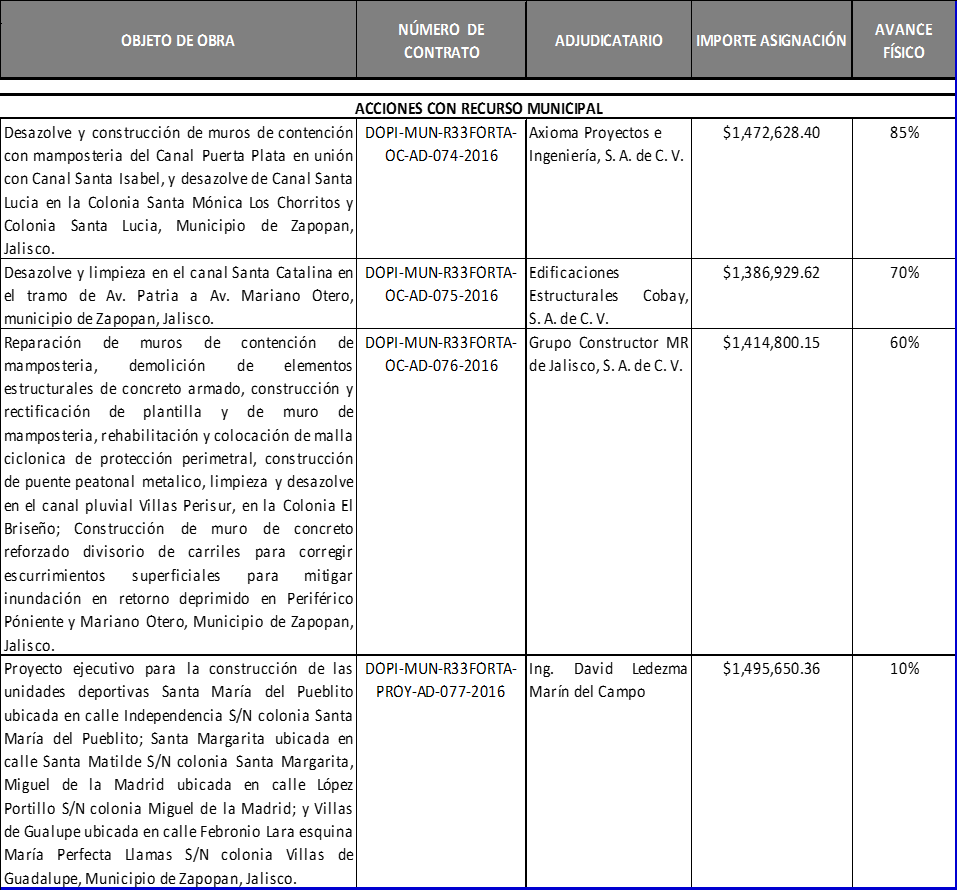 Sería todo el informe de Obras Asignadas del punto número 6 de la orden del día.Secretario Técnico, cede el uso de la voz al Lic. Francis Bujaidar, una vez concluido el informe.Lic. Francis Bujaidar Ghoraichy: Lo sometemos a su consideración, los que estén a favor, favor de alzar la mano.Lic. Francis Bujaidar Ghoraichy, Representante Suplente del Presidente de la Comisión de Asignación y Contratación de Obra Pública. A favor.Regidor Mtro. Mario Alberto Rodríguez Carrillo, Representante Titular de la Comisión Colegiada y Permanente de Desarrollo Urbano. A favor.Regidor Ing. José Hiram Torres Salcedo, Representante Suplente de la Comisión Colegiada y Permanente de Hacienda. A favor.Lic. Oscar Salazar Navarro, Representante Suplente del Tesorero Municipal. A favor.Ing. David Miguel Zamora Bueno, Secretario Técnico de la Comisión de Asignación de Contratos de Obra Pública. A favor.Regidor Lic. José Flores Trejo, Representante Titular del Partido Verde Ecologista de México. A favor.Regidor Lic. Salvador Rizo Castelo, Representante Titular del Partido Revolucionario Institucional A favor.Regidora Lic. Graciela de Obaldía Escalante, Representante Titular del Partido Movimiento Ciudadano, A favor.Arq. Enrique Javier González Castellanos, Representante Suplente del Colegio de  Arquitectos del Estado de Jalisco, A.C. A favor.Ing. Omar Mora Montes de Oca, Representante Suplente del Colegio de Ingenieros Civiles del Estado de Jalisco A.C. A favor.Lic. Francis Bujaidar Ghoraichy: Queda autorizado el punto número 6 de la orden del día con 10 votos a favor y es el Informe de Obras Asignadas por la modalidad de Adjudicación Directa y sus avances Físicos.Pasamos al punto número 7 de la orden del día y es Asuntos varios.7.- Asuntos Varios.El Lic. Francis Bujaidar Ghoraichy cede el uso de la  voz al Lic. Oscar Salazar Navarro, Representante Suplente del Tesorero Municipal, para comentar un asunto.Lic. Oscar Salazar Navarro: En la sesión pasada (Séptima Sesión) el Tesorero Mtro. Luis García Sotelo, hizo un comentario, sobre la posibilidad de pagar 3 obras, que no podían ser pagadas con el recuso del Fortamun, sin embargo las mismas no se precisaron, la intención de ahora es precisar lo siguiente: de estas 3 obras, en 2 de ellas es solo ratificar que no es posible pagar con recurso Fortamun, puesto que en ellas ya sea han hecho pagos. De las obras que estamos hablando son de la número DOPI-MUN-R33FORTA-PROY-CI-019-2016, la siguiente que no podría ser pagada con recurso de Fortamun, sería la obra número: DOPI-MUN-R33FORTA-IS-AD-005-2016, sin embargo de estas 3 obras mencionadas por el Tesorero, una vez que se realizó un análisis por parte de la Tesorería a través del departamento de egresos de obra pública, se determina que el convenio: OPZ-R33FORTA-CS-CA-036/14-2016, por un importe de $16´998,587.69, podría ser considerada para pagarse con recurso de Fortamun, por lo tanto era importante precisar esa situación y poner a consideración a esta Comisión.Secretario Técnico: Entonces en la sesión anterior el Tesorero manifestó que había 3 obras podían haberse pagado por Fortamun, una obra se refiere al Proyecto Ejecutivo de la Avenida Inglaterra, la otra obra son los trabajos de rehabilitación de la Clinica de la Cruz Verde de Zoquipan, y la tercer obra que sí aprueba Tesoreria es la del Hospitalito, entonces las 2 primeras ratifican que no se pueden pagar con recursos Fortamun y la tercer obra, que sí se puede hacer un convenio con recurso de Fortamun.Tesorero, Mtro. Luis García Sotelo: Las que no se pueden pagar con recurso Fortamun, es porque ya se pagaron y la tercera se puede pagar con este recurso.Lic. Francis Bujaidar: sometemos a votación este asunto antes mencionado, para que quede asentado en Acta, por favor, los que estén a favor, levanten la mano.Lic. Francis Bujaidar Ghoraichy, Representante Suplente del Presidente de la Comisión de Asignación y Contratación de Obra Pública. A favor.Regidor Mtro. Mario Alberto Rodríguez Carrillo, Representante Titular de la Comisión Colegiada y Permanente de Desarrollo Urbano. A favor.Regidor Ing. José Hiram Torres Salcedo, Representante Suplente de la Comisión Colegiada y Permanente de Hacienda. A favor.Lic. Oscar Salazar Navarro, Representante Suplente del Tesorero Municipal. A favor.Ing. David Miguel Zamora Bueno, Secretario Técnico de la Comisión de Asignación de Contratos de Obra Pública. A favor.Regidor Lic. José Flores Trejo, Representante Titular del Partido Verde Ecologista de México. A favor.Regidor Lic. Salvador Rizo Castelo, Representante Titular del Partido Revolucionario Institucional A favor.Regidora Lic. Graciela de Obaldía Escalante, Representante Titular del Partido Movimiento Ciudadano, A favor.Arq. Enrique Javier González Castellanos, Representante Suplente del Colegio de  Arquitectos del Estado de Jalisco, A.C. A favor.Ing. Omar Mora Montes de Oca, Representante Suplente del Colegio de Ingenieros Civiles del Estado de Jalisco A.C. A favor.Lic. Francis Bujaidar Ghoraichy: Queda autorizado por unanimidad con 10 votos a favor, el asunto anterior.El Ing. Gabriel Hernández Romo, Representante Suplente de la Contraloría Ciudadana, dentro de este punto (Asuntos Varios) hace uso de la voz y expone lo siguiente:Ing. Gabriel Hernández Romo: Les voy a presentar un caso en donde la Contraloría detecto un serie de situaciones que a continuación les expondré, detecta la contraloría el cobro de una estimación, que es la Estimación 1 finiquito, que es de $1´244,000 pesos, para analizar este pago, se pidió entre otras declaraciones, el respaldo fotográfico del proceso de la obra, cuando se analiza, en las fotografías recibidas, para justificar este pago, encontramos similitudes con 2 obras anteriores que habían sido contratadas en el año 2013, en los mismos lugares donde se estaba contratando en el año 2014, en 2013 es un contrato de rectificación de pendientes en el canal Las Palmas, y en el canal de col. La Estrada, existe otra obra del mismo año 2013, en donde se rectifican las pendientes y secciones en el arroyo el Garabato.En el año 2014 se hace un contrato, que implica hacer las 2 obras de 2013, obviamente este tipo de obra se tiene que hacer cada año, porque son desazolves y están previniendo el temporal de lluvia, el asunto es: que cuando recibimos por parte del contratista el respaldo fotográfico para el pago de esta obra, encontramos lo siguiente:Extrajimos parte de una página de las estimaciones del contrato de 061/2013 y este otro es el contrato 074/14 y sin embargo, ustedes pueden observar que las fotografías aquí presentadas, son prácticamente las mismas, en este lado donde observamos el contrato 061/2013, está firmando una persona y en esta otra imagen del contrato 074-14 encontramos  a la misma persona firmando, pero ahora representando a otra empresa un año después, este tipo de similitudes las encontramos en más páginas, (sigue mostrando más ejemplos).Ahora aquí tenemos el ejemplo del contrato 074-14 y esta otra obras es la del contrato 049/13, en donde encontramos el mismo ejemplo, dentro del respaldo fotográfico de la estimación encontramos las mismas fotografías para las 2 distintas obras, donde se ve claramente que es el mismo lugar pero con un 1 año de diferencia, donde encontramos la misma empresa del contrato 074/14 y en la otra la empresa: Recladafe Construcciones, con un contrato de 2013.Lic. Francis Bujaidar, pregunta. Lic. Francis Bujaidar: ¿Estas empresas ya están liquidadas?Ing. Gabriel Hernández Romo: Si las dos obras del año 2013 (049/13 y 061/13) ya están pagadas al 96% una de ellas y la otra al 100%, esas se pagaron en el año 2013 y 2014.En especial esta obra 074/14, se pagó el 50% de anticipo y no se le ha hecho el 2do. pago, el restante 50%.Seguimos viendo imágenes de fotografías donde son exactamente las mismas, aunque una sea 2013 y otra 2014.Para pagar el finiquito de la obras 074/14, se pidió un respaldo fotográfico en disco, que incluyen las fotos que les presentamos ahorita y otras más que ya tenemos en papel con firmas, en el disco aparece un listado de fotografías, donde estas mismas fotografías las vemos repetidas en el contrato 049/13 y se repiten con las de la obra 061/13, entonces básicamente tenemos el mismo respaldo fotográfico en obras de 2013 y en obras contratadas en 2014.Revisando un poco más a fondo las estimaciones, encontramos que la obra 061/13, que es de la empresa que lleva por nombre Ingeniería y Edificaciones Romer, S.A. de C.V. y que tiene domicilio en calle 21 de Noviembre de No. 3051, en jardines de Santa Isabel y la empresa de la obra 049/13 Recladafe Construcciones, S.A. de C.V. curiosamente también tiene el mismo domicilio y si nos fijamos bien, observamos al representante Raúl Rodríguez Mercado, podemos encontrar coincidencias entre esta empresa 049-13 y la empresa de la obra del contrato 074-14, el represente de esta misma empresa tiene los mismo apellidos, Rodríguez Mercado, por lo tanto podemos deducir que existe un vínculo razonable entre las 3 empresas, 2 de ellas con un mismo domicilio y la tercera con un mismo representante en los apellidos, el hecho de que se utilicen las mimas fotografías pues definitivamente, no van a ser fabricadas.Amparándonos en el reglamento de esta misma comisión, donde el articulo 11 faculta a señalar los requisitos para ser inscrito en el padrón de contratistas que lleva Obras Públicas, establece además las causas por la que procederá la suspensión o cancelación de dicho contratista, invocando dicho artículo, presentamos ante ustedes esta situación, donde tendremos definitivamente un daño hacia la institución y  ponemos a consideración esto a ustedes integrantes de la Comisión ingresar o sacar a una empresa o a algún contratista. ¿No sé si les quede alguna duda?.El Secretario Técnico hace uso de la voz y comenta:Secretario Técnico: Y habrá no solo que irnos sobre la empresa, habrá que irnos a ver quiénes son los responsables.Lic. Francis Bujaidar: ¿Y los montos derogados, se puede pedir su reintegración?Ing. Gabriel Hernández: Estos contratos están prácticamente pagados en su totalidad desde 2013 y la de  2014, se puede decir que comprende la suma de las 2 obras 2013, y los alcances físicos de la obra 2014, es la suma entre las 2 obras de 2013, por las cantidades coinciden.Secretario Técnico: entonces en la obra de 2014, prácticamente no se ha hecho nada?, hay que revisar más las fotos a ver si no son del año 2010, 2011 o sea de más atrás.Ing. Gabriel Hernández: El anticipo prácticamente se pagó el 21 de Julio de 2014, Entonces una alternativa que propongo es que en base al reporte fotográfico, la obra que se está cobrando (074-14), ya había sido pagada con los años 2013, técnicamente hablando.Secretario Técnico: esto involucra presentar una demanda.Ing. Gabriel Hernández: Lo pongo entonces a su consideración, la descalificación en el Padrón de Contratistas para estas empresas.Secretario Técnico. Necesito revisarlo en el padrón para poderlo dar de baja, y sino que aparezca en la misma Comisión de que no se les registre por ningún motivo. Habría que ver con los representantes que no estén con otros nombres, lo reviso y les aviso en las siguientes sesiones. Ahora, esto lo detectaste, pero cuantas más habrá con este tipo de casos, según mis números se pagaron $100´000,000 pesos en desazolves en los últimos 3 años.Lic. Francis Bujaidar: ¿hay otro asunto que se desee tratar?La Comisión no refiere asunto alguno que tratar, por lo que se retoma el punto número 5 de la orden del día Acto de Presentación de Propuestas Técnicas y Económicas de los Procedimientos de Contratación por la Licitaciones por Invitación restringida con Recurso Municipal, una vez transcurrido el tiempo para que las empresas se presentaran, por lo que continua con el desahogo de la orden del día.Secretario Técnico hace uso de la voz y continua con la licitación por invitación restringida número DOPI-MUN-AMP-AP-CI-049-2016 y que tiene por objeto: Construcción de líneas de drenaje sanitario y de agua potable, subrasante y base hidráulica en la calle Idolina Gaona entre decima oriente y cuarta oriente  en la colonia jardines de Nuevo México, municipio de Zapopan, Jalisco, las empresas convocadas son las siguientes: Hace uso de la voz el Lic. Francis Bujaidar y menciona a los integrantes de la Comisión que una vez que se revise la propuesta técnica y esté completa se revise a continuación la propuesta económica.Los integrantes de la Comisión comienzan con la apertura de propuestas técnicas y económicas y a su vez con la revisión de la documentación correspondiente a la anteriormente citada.Una vez transcurrido el tiempo y revisadas las propuestas, por parte de los integrantes de la presente Comisión, se dan a conocer los importes de las empresas que participan en este acto.Lic. Francis Bujaidar: Se acepta para su revisión y análisis detallado la propuesta de la empresa: Promotores Inmobiliarios y Constructores de Jalisco, S.A. de C.V., ya que presenta su propuesta técnica, así como la económica completa y presenta un importe antes de I.V.A. de $2´728,447.18 (dos millones setecientos veintiocho mil cuatrocientos cuarenta y siete pesos 18/100 M.N.).La empresa GR+ A, S.A. de C.V., se rechaza su propuesta ya que en el documento técnico PT 03, (no presenta firmado dicho documento).La empresa: Constructora TGV, S.A. de C.V., se rechaza su propuesta ya que no presentaron los documentos técnicos PT05 y PT 06.Se acepta para su revisión y análisis detallado la propuesta de la empresa: Keops Ingeniería y Construcción, S.A. de C.V., ya que presenta su propuesta técnica, así como la económica completa y presenta un importe antes de I.V.A. de $3´000,972.90 (tres millones novecientos setenta y dos pesos 90/100 M.N.).Se acepta para su revisión y análisis detallado la propuesta de la empresa: Construcciones Citus, S.A. de C.V., ya que presenta su propuesta técnica, así como la económica completa y presenta un importe antes de I.V.A. de $2´896,902.44 (dos millones ochocientos novena y seis mil novecientos dos pesos 44/100 M.N.).Lic. Francis Bujaidar, una vez revisadas dichas propuestas les doy a conocer el resultado de la licitación de invitación restringida, número: DOPI-MUN-AMP-AP-CI-049-2016 y queda de la siguiente manera:Lo sometemos a su consideración, los que estén a favor, favor de manifestarlo.Lic. Francis Bujaidar Ghoraichy, Representante Suplente del Presidente de la Comisión de Asignación y Contratación de Obra Pública. A favor.Regidor Mtro. Mario Alberto Rodríguez Carrillo, Representante Titular de la Comisión Colegiada y Permanente de Desarrollo Urbano. A favor.Regidor Ing. José Hiram Torres Salcedo, Representante Suplente de la Comisión Colegiada y Permanente de Hacienda. A favor.Lic. Oscar Salazar Navarro, Representante Suplente del Tesorero Municipal. A favor.Ing. David Miguel Zamora Bueno, Secretario Técnico de la Comisión de Asignación de Contratos de Obra Pública. A favor.Regidor Lic. José Flores Trejo, Representante Titular del Partido Verde Ecologista de México. A favor.Regidor Lic. Salvador Rizo Castelo, Representante Titular del Partido Revolucionario Institucional A favor.Regidora Lic. Graciela de Obaldía Escalante, Representante Titular del Partido Movimiento Ciudadano, A favor.Arq. Enrique Javier González Castellanos, Representante Suplente del Colegio de  Arquitectos del Estado de Jalisco, A.C. A favor.Ing. Omar Mora Montes de Oca, Representante Suplente del Colegio de Ingenieros Civiles del Estado de Jalisco A.C. A favor.Lic. Francis Bujaidar Ghoraichy: Queda autorizado por unanimidad con 10 votos a favor, la licitación por invitación restringida número: DOPI-MUN-AMP-AP-CI-049-2016 y que tiene por objeto: Construcción de líneas de drenaje sanitario y de agua potable, subrasante y base hidráulica en la calle Idolina Gaona entre decima oriente y cuarta oriente  en la colonia jardines de Nuevo México, municipio de Zapopan, Jalisco.Una vez desahogado este punto el punto número 5 de la orden del día, así como todos los demás puntos, no me queda más que agradecerles a todos los integrantes de la Comisión y,Sin otro asunto que tratar el Representante Suplente del Presidente de la Comisión, Lic. Francis Bujaidar Ghoraichy, da por terminada la Octava Sesión de la Comisión de Asignación y Contratación de Obra Pública para el Municipio de Zapopan, Jalisco, de la presente administración, siendo las 12:25 doce horas veinticinco minutos del día 29 veintinueve de Junio de 2016 dos mil dieciséis, elaborándose la presente acta como constancia, firmando las autoridades, así como representantes de los organismos colegiados a los que hace mención el artículo sexto del reglamento de asignación y contratación de obra pública para el municipio de Zapopan, Jalisco, que estuvieron presentes y así quisieron hacerlo.Lic. Francis Bujaidar GhoraichyRepresentante Suplente del Presidente de la Comisión de Asignación y Contratación de Obra Pública.Regidor Mtro. Mario Alberto Rodríguez CarrilloRepresentante Titular de la Comisión Colegiada y Permanente de Desarrollo Urbano.Regidor Ing. José Hiram Torres SalcedoRepresentante Suplente de la Comisión Colegiada y Permanente de Hacienda.Lic. Oscar Salazar NavarroRepresentante Suplente del Tesorero Municipal.Ing. David Miguel Zamora BuenoSecretario Técnico de la Comisión de Asignación de Contratos de Obra Pública.Regidor Lic. José Flores TrejoRepresentante Titular del Partido Verde Ecologista de México.Regidor Lic. Salvador Rizo CasteloRepresentante Titular del Partido Revolucionario InstitucionalRegidora Lic. Graciela de Obaldía EscalanteRepresentante Titular del Partido Movimiento Ciudadano,Arq. Enrique Javier González CastellanosRepresentante Titular del Colegio de  Arquitectos del Estado de Jalisco, A.C.Arq. Luis Reynaldo Galván BermejoRepresentante Suplente del Colegio de Arquitectos del Estado de Jalisco, A.C.Ing. Omar Mora Montes de OcaRepresentante Suplente del Colegio de Ingenieros Civiles del Estado de Jalisco A.C.Ing. Gabriel Hernández RomoRepresentante Suplente de la Contraloría Ciudadana. (Invitado)Esta hoja de firmas corresponde al Acta levantada con motivo, de la Octava Sesión de la Comisión de Asignación y Contratación de Obra Pública de la presente administración. NO.EMPRESA Y/O PERSONA FÍSICA1PROYECTOS E INSUMOS INDUSTRIALES JELP, S.A. DE C.V.2IMEX CONSTRUCCIONES, S.A. DE C.V.3CONTROL DE CALIDAD DE MATERIALES SAN AGUSTÍN DE HIPONA, S.A. DE C.V.4FELAL CONSTRUCCIONES, S.A. DE C.V.5ANITSUJ, S.A. DE C.V.NO.EMPRESA Y/O PERSONA FÍSICADOCUMENTACIÓNIMPORTE SIN IVA1PROYECTOS E INSUMOS INDUSTRIALES JELP, S.A. DE C.V.SE ACEPTA$3´669,005.882IMEX CONSTRUCCIONES, S.A. DE C.V.SE ACEPTA (EN EL DOCUMENTO PE 3 GARANTÍA DE SERIEDAD NO ANEXA EL CHEQUE).$3´999,298.113CONTROL DE CALIDAD DE MATERIALES SAN AGUSTÍN DE HIPONA, S.A. DE C.V.SE ACEPTA$3´890,241.964FELAL CONSTRUCCIONES, S.A. DE C.V.SE ACEPTA$3´869,365.325ANITSUJ, S.A. DE C.V.SE ACEPTA$4´012,489.35NO.EMPRESA Y/O PERSONA FÍSICA1CONSTRUCTORA Y URBANIZADORA ARISTA, S.A. DE C.V.2FIRMITAS CONSTRUCTA, S.A. DE C.V.3JOSÉ OMAR FERNÁNDEZ VÁZQUEZ4URBANIZADORA Y CONSTRUCTORA ROAL, S.A. DE C.V.5URCOMA 1970, S.A. DE C.V.NO.EMPRESA Y/O PERSONA FÍSICADOCUMENTACIÓNIMPORTE SIN IVA1CONSTRUCTORA Y URBANIZADORA ARISTA, S.A. DE C.V.SE ACEPTA$4´605,223.112FIRMITAS CONSTRUCTA, S.A. DE C.V.SE ACEPTA$5´230,735.823JOSÉ OMAR FERNÁNDEZ VÁZQUEZSE ACEPTA$5´212,860.334URBANIZADORA Y CONSTRUCTORA ROAL, S.A. DE C.V.SE ACEPTA$4´904,828.615URCOMA 1970, S.A. DE C.V.SE ACEPTA$4´212,811.98NO.EMPRESA Y/O PERSONA FÍSICA1GRUPO DESARROLLADOR ALZU, S.A. DE C.V.2ARQUITECTURA INDUSTRIAL DE OCCIDENTE, S.A. DE C.V.3CONSTRUCTORA Y URBANIZADORA CEDA, S.A. DE C.V.4DIVICÓN, S.A. DE C.V.5CONSTRUCCIONES ICU, S.A. DE C.V.NO.EMPRESA Y/O PERSONA FÍSICADOCUMENTACIÓNIMPORTE SIN IVA1GRUPO DESARROLLADOR ALZU, S.A. DE C.V.SE ACEPTA$3´653,908.872ARQUITECTURA INDUSTRIAL DE OCCIDENTE, S.A. DE C.V.SE ACEPTA$4´188,762.363CONSTRUCTORA Y URBANIZADORA CEDA, S.A. DE C.V.SE ACEPTA$3´379,874.134DIVICÓN, S.A. DE C.V.SE ACEPTA$4´128,227.495CONSTRUCCIONES ICU, S.A. DE C.V.SE ACEPTA$4´317,509.18NO.EMPRESA Y/O PERSONA FÍSICA1BREYSA CONSTRUCTORA, S.A. DE C.V.2LOW GRUPO CONSTRUCTOR, S.A. DE C.V.                               NO SE PRESENTÓ3GRUPO CONSTRUCTOR MACA, S.A. DE C.V.                            NO SE PRESENTÓ4MAQUIOBRAS, S.A. DE C.V.5PARED URBANA, S.A. DE C.V.NO.EMPRESA Y/O PERSONA FÍSICADOCUMENTACIÓNIMPORTE SIN IVA1BREYSA CONSTRUCTORA, S.A. DE C.V.SE ACEPTA$5´110,906.592LOW GRUPO CONSTRUCTOR, S.A. DE C.V.NO SE PRESENTÓ$0.003GRUPO CONSTRUCTOR MACA, S.A. DE C.V.NO SE PRESENTÓ$0.004MAQUIOBRAS, S.A. DE C.V.SE ACEPTA$4´914,770.235PARED URBANA, S.A. DE C.V.SE ACEPTA$5´018,982.65NO.EMPRESA Y/O PERSONA FÍSICA1OBRAS Y COMERCIALIZACIÓN DE LA CONSTRUCCIÓN, S.A. DE C.V.2GAL GAR CONSTRUCCIONES, S.A. DE C.V.3CONSTRUCTORA CENTAURO DE INFRAESTRUCTURA, S.A. DE C.V.4DOMMONT CONSTRUCCIONES, S.A. DE C.V.5EDIFICACIONES HERVI, S.A. DE C.V.NO.EMPRESA Y/O PERSONA FÍSICADOCUMENTACIÓNIMPORTE SIN IVA1OBRAS Y COMERCIALIZACIÓN DE LA CONSTRUCCIÓN, S.A. DE C.V.SE ACEPTA$1´859,895.092GAL GAR CONSTRUCCIONES, S.A. DE C.V.SE ACEPTA$2´037,364.673CONSTRUCTORA CENTAURO DE INFRAESTRUCTURA, S.A. DE C.V.SE ACEPTA$1´940,300.454DOMMONT CONSTRUCCIONES, S.A. DE C.V.SE ACEPTA$2´006,033.915EDIFICACIONES HERVI, S.A. DE C.V.SE ACEPTA$2´071,828.92NO.EMPRESA Y/O PERSONA FÍSICA1CONSTRUCCIONES CITUS, S.A. DE C.V.2GR+A, S.A. DE C.V.3KEOPS INGENIERÍA Y CONSTRUCCIÓN, S.A. DE C.V.4PROMOTORES INMOBILIARIOS Y CONSTRUCTORES DE JALISCO, S.A. DE C.V.5CONSTRUCTORA TGV, S.A. DE C.V.NO.EMPRESA Y/O PERSONA FÍSICADOCUMENTACIÓNIMPORTE SIN IVA1CONSTRUCCIONES CITUS, S.A. DE C.V.SE ACEPTA$2´896,902.442GR+A, S.A. DE C.V.SE RECHAZA LA PROPUESTA (NO PRESENTA FIRMADO EL DOCUMENTO PT 3)$0.003KEOPS INGENIERÍA Y CONSTRUCCIÓN, S.A. DE C.V.SE ACEPTA$3´000,972.904PROMOTORES INMOBILIARIOS Y CONSTRUCTORES DE JALISCO, S.A. DE C.V.SE ACEPTA$2´728,447.185CONSTRUCTORA TGV, S.A. DE C.V.SE RECHAZA LA PROPUESTA (NO PRESENTA EL DOCUMENTO PT 5 Y PT 6)$0.00